基本信息基本信息 更新时间：2024-04-22 07:41  更新时间：2024-04-22 07:41  更新时间：2024-04-22 07:41  更新时间：2024-04-22 07:41 姓    名姓    名杨先生杨先生年    龄43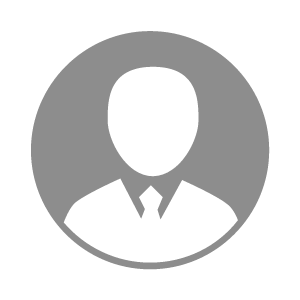 电    话电    话下载后可见下载后可见毕业院校浙江农林大学邮    箱邮    箱下载后可见下载后可见学    历大专住    址住    址苏州苏州期望月薪20000以上求职意向求职意向养禽技术员,孵化技术员,畜牧场场长养禽技术员,孵化技术员,畜牧场场长养禽技术员,孵化技术员,畜牧场场长养禽技术员,孵化技术员,畜牧场场长期望地区期望地区山东省山东省山东省山东省教育经历教育经历就读学校：浙江农林大学 就读学校：浙江农林大学 就读学校：浙江农林大学 就读学校：浙江农林大学 就读学校：浙江农林大学 就读学校：浙江农林大学 就读学校：浙江农林大学 工作经历工作经历工作单位：江苏和盈家禽育种科技有限公司 工作单位：江苏和盈家禽育种科技有限公司 工作单位：江苏和盈家禽育种科技有限公司 工作单位：江苏和盈家禽育种科技有限公司 工作单位：江苏和盈家禽育种科技有限公司 工作单位：江苏和盈家禽育种科技有限公司 工作单位：江苏和盈家禽育种科技有限公司 自我评价自我评价熟悉种鸡、孵化、商品鸡饲养整过流程生产管理，熟悉种鸡、孵化、商品鸡饲养整过流程生产管理，熟悉种鸡、孵化、商品鸡饲养整过流程生产管理，熟悉种鸡、孵化、商品鸡饲养整过流程生产管理，熟悉种鸡、孵化、商品鸡饲养整过流程生产管理，熟悉种鸡、孵化、商品鸡饲养整过流程生产管理，熟悉种鸡、孵化、商品鸡饲养整过流程生产管理，其他特长其他特长